CONCEPTVERSLAG VAN DEWERKCONFERENTIE VANVERENIGING GEHANDICAPTENSPORT NEDERLANDzaterdag 9 februari 2013Aanwezig:De Brug Groningen	S. van der WalHaag 88	R. van VlietSportbelang SGK	S. van KoningsbruggeStichting De Zevensprong	E. BoeremaPoly-Aktief	M. KornmannPloy-Aktief	S. RoskamLeden bestuur:M. van Bottenburg	penningmeester / vervangend voorzitterM. Sturkenboom	adviseur van het bestuurH. Suvaal	kandidaat-voorzitterBondsbureau:D. Engelaar	directeur VGNH. van Aller	programma sport SGNW. Smits	medewerker sport VGNNotulen:W. Smits	OpeningDe voorzitter opent de vergadering en verwelkomt de aanwezigen.Hierop volgt een kort voorstelrondje van de aanwezigen.Uit de algemene ledenvergadering van 8 december jl. is gebleken dat er een vervolg werksessie gewenst was. Onderwerp van deze werkconferentie is het meerjarenbeleid van Vereniging Gehandicaptensport Nederland (VGN) met als insteek ‘ het bespreken en concretiseren dienstenpakket niet- sportspecifiek’. De vereniging kent ongeveer 11.000 leden met een lichamelijke en/of verstandelijke beperking. Presentatie M. Sturkenboom – adviseur bestuur VGN en interim bestuurder SGNDe heer Sturkenboom geeft een presentatie omtrent de ontwikkelingen binnen Stichting Gehandicaptensport Nederland (SGN). De belangrijkste punten uit deze presentatie betreffen het uitleggen van ontvlechting van de verschillende afdelingen, waar VGN onderdeel van was. VGN is  namelijk per 1 januari los van SGN verder gegaan, hierbij is D. Engelaar aangesteld als directeur. De verenging wil voor zowel de 650 wedstrijdsporters als voor de 10.000 recreatieve sporters iets betekenen. Vanuit de werkgroep komt Special Olympics (SO) aan bod en wat hun platform biedt voor verstandelijke gehandicapten sporters. De heer Sturkenboom legt uit dat Special Olympics een stichting is zonder leden en zich richt op de organisatie van evenementen. Aan de hand van het onderstaande schema wordt de huidige situatie in kaart gebracht.Naar aanleiding van de presentatie van de heer Sturkenboom m.b.t. de ontvlechting komt de vraag om een organogram te maken, zodat de relaties van de verschillende organisaties (VGN – SGN) in kaart worden gebracht. De werkgroep wil graag verduidelijking wat SGN  doet en waar VGN verantwoordelijk voor is. Discussie H. Suvaal – beoogd voorzitterDe vervangend voorzitter de heer Bottenburg geeft hierbij het woord aan beoogd voorzitter mevrouw Suvaal. De volgende punten worden besproken:Wat kan VGN betekenen voor de 10.000 recreatieve sporters.De VGN biedt een verzekering en behartigt de belangen van de verenigingen. De werkgroep geeft hierbij aan dat ze op termijn graag zien dat VGN de volgende wensen bewerkstelligt:Platform bieden voor gehandicapten sporters met relevante informatie voor de doelgroepKennisuitwisseling (de sporter staat centraal)Imago probleem omtrent gehandicaptensporten proberen positief te veranderenOpheldering m.b.t. de positionering van SGN en VGN (Wie doet wat? Weeffouten eruit halen)RelatiebeheerEr wordt geconstateerd dat er meer aandacht is voor lichamelijk gehandicapten, wat wordt de verstandelijk gehandicapten sporters geboden?Ontwikkeling van instrumenten m.b.t. herindeling/samenwerking van de verschillende regio’sLandelijke belangen communiceren Binnen de wensen die geschetst zijn door de werkgroep zullen prioriteiten gesteld moeten worden. VGN heeft momenteel maar drie medewerkers en is niet bij machte om alle suggesties uit te voeren op korte termijn.HuisvestingVGN zal per 1 april verhuizen naar een nieuwe locatie. Hierbij zijn Nieuwegein (Huis van de Sport) en Zoetermeer (cluster van bonden) opties. De werkgroep geeft hierbij aan ook graag Bunnik mee te nemen als optie. De werkgroep wil graag voor de ALV 23 februari een matrix met de plus- en minpunten van de drie locaties.ActiepuntenVanuit de presentatie van de heer Sturkenboom en de discussie geleid door mevrouw Suvaal zijn de volgende actiepunten naar voren gekomen:Inventarisatie doelstellingenOrganogram VGN – SGNBeschrijving van de samenwerking van VGN -> SGNInzicht van de aanpassingen in de statutenMatrix huisvesting -> inzicht in de voorzieningenVoorstel nieuw bestuurPrioriteitenlijst Gedetailleerde begrotingHet bondsbureau van VGN zal de bovenstaande punten, wanneer mogelijk, aanleveren tijdens de ALV 23 februari. SluitingDe vervangend voorzitter bedankt iedereen voor het aanwezig zijn en wijst nog op de ALV van 23 februari.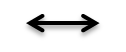 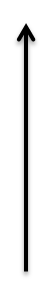 Topsport650Special Olympics O.I.wedstrijdsportersMEE                10.000 ledenBreedtesport 